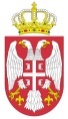 РЕПУБЛИКА СРБИЈАОПШТИНА ЋУПРИЈАОПШТИНСКА УПРАВАКомисија за јавну набавку мале вредности услуге израде пројекта партерног уређења стадиона са изградњом западне трибине  Брoj: 404-5-12/2020-04Дана: 07.08.2020. годинеЋупријаОБАВЕШТЕЊЕОбавештавамо све потенцијалне понуђаче да је дошло до техничке грешке у вези са датумом пријема понуде у делу конкурсне документације на страни 36, тако да уместо „Понуда се сматра благовременом уколико је примљена од стране наручиоца до 14.10.2020. године до 12 часова, на писарници општине Ћуприја”, треба да стоји ”Понуда се сматра благовременом уколико је примљена од стране наручиоца до 14.08.2020. године до 12 часова, на писарници општине Ћуприја”.У осталом делу конкурсна документација остаје непромењена.Такође, наручилац неће продужавати рок за доставу понуда и јавно отварање, тако да остаје рок за достављање понуда 14.08.2020. године до 12 часова и јавно отварање 14.08.2020. године и 12 часова и 15 минута.